Vår saksbehandler: Olav ReiersenE-post: olav.reiersen@utdanningsdirektoratet.noVår dato:30.10.2013Vår referanse:2013/207Deres dato:Deres referanse: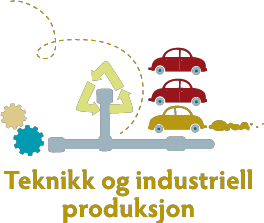 Referat møte 5-2013 i Faglig råd for teknikk og industriell produksjon.Sted: 	Thon Hotel Arena, Tid:	kl. 11.30 29. oktober – kl. 14.00 30. oktober 2013. Sak 50-13 Godkjenning av innkallingInnkalling og dagsorden godkjent.Nytt medlem Are Solli presenterte seg selv.Vara for Levi, Torbjørn Formo, presenterte seg selv.Sak 51-13 Referat fra møte 4-2013Godkjent. Sak 52-13 UtviklingsredegjørelseneArbeidsgruppene presenterer utviklingsredegjørelsene for sine fag. Kommentarer fra møtedeltakerne ble notert av representantene for arbeidsgruppene og vil bli tatt med i det videre arbeidet med redegjørelsene.SærløpsfageneDet forelå ikke utviklingsredegjørelser for særløpsfagene. Ellen Møller oppnevnes som ny leder for gruppen. Hun og Tone Belsby jobber med hvordan arbeidet skal løses. Arbeidet fra arbeidsgruppen legges fram på neste rådsmøte.Frist for innsending av reviderte redegjørelserDe reviderte utviklingsredegjørelsene sendes til sekretæren senest 6. desember.Punkter som gjelder generelt fagene i utdanningsprogrammetSamarbeid skole – næringslivDet ble diskusjon om engelskfaget og norskfaget. Undervisningen i disse fagene må yrkesrettes mer.  YrkesrettingDet ble diskusjon om engelskfaget og norskfaget. Undervisningen i disse fagene må yrkesrettes. Det kan diskuteres om det er behov for egen læreplan for yrkesfagene. VedtakAU ser på en tekst om yrkesretting som skal gjelde for alle TIP-fagene. Ta med at det er behov for opplæring av lærere i teknisk engelsk, og at dagens eksamensordning i engelsk er et hinder for yrkesretting.Nasjonal styring av dimensjoneringErfaringen er at det opprettes klasser i fag hvor det ikke er læreplasser å tilby. F. eks. brønnfag i Telemark og Sogn og Fjordane hvor det ikke finnes læreplasser. Det er for liten mulighet for bransjene til å påvirke vedtakene om dimensjonering i fylkene. FRTIP ønsker å appellere til bransjene og y-nemndene til å engasjere seg mer i dimensjoneringen.Småfag I utdanningsprogram for teknikk og industriell produksjon, er det mange fag med veldig få lærlinger. Nye løsninger for disse må diskuteres. Tenkbare alternativer:Noen fag bør kun legges til rette for voksne søkere. En mulighet er å ta fag ut av den ordinære tilbudsstrukturen, og definere dem som fag som først og fremst kan tas av voksne. Omdanne til særløpsfagVekslingsmodellLæreplanen i Vg1 teknikk og industriell produksjon Planen bør gjennomgås på bakgrunn av diskusjonen i bilfag og kjemi-prosessHvor er lærlingene etter utdanningDet er behov for å undersøke hvor lærlingene er 1, 3 eller 5 år etter endt utdanning. Er de i jobb, og er de i jobb som er relevant for det fagbrevet de har?Lærerkompetanse – hospiteringUtviklingen i mange av fagene i teknikk og industriell produksjon går veldig raskt. Det kan være vanskelig for lærere å holde seg oppdatert. Det kan være behov for oppdateringstiltak. Den beste måten kan være å få til hospitering i bedrift for lærerne.InternasjonaliseringSpørsmål som ønskes diskutert:Må en lærebedrift være norskregistrert?Fagprøve på et annet språk enn norsk – f. eks. der engelsk er arbeidsspråket (maritime fag)Godkjenning av utenlandsk utdanningBør det opprettes en sentral enhet for dette?EQF og ECVETKvalifiseringskurs for elever som ikke får læreplassI utdanningsprogram for teknikk og industriell produksjon, er det mange elever som ikke har nødvendig kompetanse og holdninger til at bedrifter ønsker dem som lærling. Det har vært gjennomført vellykkete halvårskurs spesielt tilpasset enkeltelevers behov. Teoriprøve i lærefageneVurdere å innføre teoriprøve på Vg3 for lærlinger.Gjennomføring av fagprøvenePrøvenemndenes kompetanse. Oppgavesett og vurderingen er noen ganger ikke god nok. Det er ofte stor ulikhet mellom fylkene. Gjelder både skoleeksamener og fagprøver.Sak 53-13 Resultat fra arbeidsgruppen kran- og løfteoperasjonerMålfrid Rønnevik redegjorde for arbeidet som har vært gjort.VedtakFaglig råd for teknikk og industriell produksjon stiller seg i hovedsak bak forslaget til læreplan i kran- og løfteoperasjonsfaget som arbeidsgruppen har utarbeidet. Rådet sender inn forslag med følgende endringer til læreplan til Utdanningsdirektoratet: Førerkort klasse C tas ut av læreplanen Formuleringen i læreplanen: Kontrollere løfteredskaper og løfteinnretninger i tråd med gjeldene regelverk endres slik at det er kranførerens kompetanse som ligger til grunn for den daglige kontrollen. Det må ikke ligge på nivå med sertifiserte overordnet kontrollorgan.Riggerkurset skal være en del av opplæringen i kran- og løfteoperasjonsfaget.Tone K. Belsby og Målfrid Rønnevik skal i samarbeid med rådets sekretær utarbeide dokumentasjonsgrunnlaget til endringsforslaget. Dette legges frem på neste rådsmøte.Sak 54-13 Hva skjer internasjonalt? Settes opp på første møte i 2014.Sak 55-13 StatistikkKjetil Gunnerud Kristoffersen fra Utdanningsdirektoratet innledet.VedtakAU ser nærmere på TIPs behov for statistikk og kriterier som bør inngå i denne. Aus konklusjon legges fram på neste møte.Sak 56-13 Kryssløp fra Vg1 teknikk og industriell produksjon til Vg2 smedVedtakFaglig råd for teknikk og industriell produksjon anbefaler å godkjenne kryssløp fra Vg1 teknikk og industriell produksjon til Vg2 smed.Sak 57-13 Søknad om forsøk - Kryssløp fra Vg2 fiske og fangst til Vg3 opplæring i bedrift i matrosfagetVedtakSøknaden anbefales ikke. Arbeidsgruppens begrunnelse for anbefalingen:Vi viser til søknad fra Troms fylkeskommune:De argumenter fylkeskommunen fremlegger er nok relevante. Søknaden til fiske og fangst er liten, mens den er desto større til matrosfaget. Det viser at det er konkurranse for de maritime fag, og et resultat kan bli at de som ikke kommer inn på maritime fag søker og kommer inn på fiske og fangst. Ved utgangen av Vg2 skal elevene ut i praksis som lærlinger, og igjen konkurrere, denne gang om læreplassene. Det kan igjen medføre at enda flere blir stående uten læreplass enn de som kommer fra maritime fag i dag.Vurderingen som er gjort går på sammenligning av læreplan maritime fag  - Læreplan i felles programfag Vg2, og tilsvarende programområde for fiske og fangst Vg2.De grunnleggende ferdighetene i de to programfagene inneholder de samme grunnprinsippene, men ikke de samme faglige elementene. Drift og operasjon for maritime fag sammenlignes med drift av fartøy for fiske og fangst. Tilsvarende med skipstekniske tjenester for maritime fag og fangst og redskap for fiske og fangst. Generelt er nivåkravene forskjellig, ved at fiske og fangst har mye de skal gjøre greie for, mens maritime fag har mål med formuleringer som planlegge og gjennomføre. Emnepunktene hos maritime fag er mye mer konkrete enn for fiske og fangst.De sammenlignbare emnene er ca. 35-40 %, og det vil derfor være stor avstand i kompetanse når elevene skal ut i lære. Dette vil også påvirke bedriftene som inntar lærlinger, da det forventes at de har et tilfredsstillende nivå i maritime fag ved oppstart av læretiden.Vi mener derfor at man ikke kan sidestille disse to utdanningsløpene, og anbefaler at søknaden avslås.Sak 58-13 Vurdering av utkast til læreplan i Vg3 industrioppmålingsfaget  VedtakFaglig råd for teknikk og industriell produksjon ikke har kommentar til utkastet til læreplan i Vg3 industrioppmålingsfaget.  Sak 59-13 Rettinger i læreplan for chassispåbyggerfagetVedtakArbeidsgruppen ser på læreplanen i chassispåbyggerfaget i forbindelse med arbeidet med utviklingsredegjørelsene og vurderer om det er behov for endringer.Sak 60-13 EventueltDigitaliserte læremidlerMålfrid Rønnevik informerte om at det har vært arbeidet med å få utviklet digitale læremidler for Vg2 brønnteknikk og to lærefag. Nå har Utdanningsdirektoratet bevilget 3,5 millioner kroner til dette.Møter i 2014. 13. februar – Fellesforbundet5. mai – Stavanger22. – 24. september – Møre og Romsdal10. desember – Udir med julemiddagTil stedeTil stedeIkke til stedeGunnar BjørntvedtGunnar BjørntvedtNorges bilbransjeforbundNorges bilbransjeforbundGeir JohansenYSMålfrid RønnevikMålfrid RønnevikNorsk olje og gassNorsk olje og gassLevi DragerengenUtdanningsforbundetPer Christian StubbanPer Christian StubbanNHO SjøfartNHO SjøfartTone Kjersti BelsbyNorsk IndustriLiv ChristiansenLiv ChristiansenFellesforbundetFellesforbundetJan Frigge LindgrenJan Frigge LindgrenFellesforbundetFellesforbundetNina HellandNina HellandIndustri energiIndustri energiThorbjørn Formovara for DragerengenThorbjørn Formovara for DragerengenUtdanningsforbundetUtdanningsforbundetAre SolliAre SolliEl- og IT-forbundetEl- og IT-forbundetEllen MøllerEllen MøllerSkolenes LandsforbundSkolenes LandsforbundGuri AmundsenGuri AmundsenKSKSAnita ØstroAnita ØstroNorsk IndustriNorsk IndustriLiv SommerfeldtUtdanningsforbundetUtdanningsforbundetOlav Reiersen og Viil Gombos møtte fra Utdanningsdirektoratet